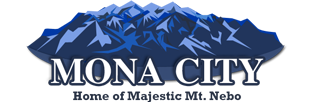 Commission Members Present: Lynn Ingram, Dennis Gardner, Ed Newton, Ron BeattyCommission Member Absent: Kevin StanleyCity Council Member Present: Frank RidingOthers Present: Secretary Sara Samuelson, Tyler Painter, Ryan Lynn, Larry Ellertson, Tyler Ellertson, Dustin Hopkinson, Dale Fowkes, Spencer Allred, Amber AllredCommissioner Lynn Ingram called the meeting to order at 8:00 p.m. Minutes:Commissioner Beatty made a motion to approve the minutes of June 3, 2020 as written. Commissioner Gardner seconded the motion. The vote to approve the minutes of June 3, 2020 as written was unanimous.Dale Fowkes – Accessory BuildingDale Fowkes made application for an accessory building permit at his home on 190 S. 750 E. The plans have been approved by the Mona City Building Inspector, and all paperwork is complete.Commissioner Gardner made a motion to forward the Fowkes Accessory Building Permit application to the City Council with a positive recommendation. Commissioner Beatty seconded the motion. The vote of the Commission was unanimous in favor of a positive recommendation.Spencer and Amber Allred – Garage AdditionSpencer and Amber Allred made application for a building permit to complete an addition to their garage at their home on 77 W. 980 S. The plans have been approved by the Mona City Building Inspector, and all paperwork is complete.Commissioner Newton made a motion to forward the Allred Building Permit application to the City Council with a positive recommendation. Commissioner Beatty seconded the motion. The vote of the Commission was unanimous in favor of a positive recommendation.Larry Ellertson – Minor SubdivisionLarry Ellertson made application for a Minor Subdivision named Ellertson Bench. The subdivision will be located on 100 N. and approximately 500 E. The irrigation water has been approved by the Mona Irrigation Company and is dedicated to the lots. Culinary water was purchased from Patrick Painter and is in the Mona City well.  Commissioner Beatty made a motion to forward the Ellertson Bench Minor Subdivision application to the City Council with a positive recommendation. Commissioner Newton seconded the motion. The vote of the Commission was unanimous in favor of a positive recommendation.Ryan Lynn/Tyler Painter – Building PermitRyan Lynn and Tyler Painter made application for a building permit on lot 3 of the Ellertson Bench minor subdivision. The plans have been approved by the Mona City Building Inspector, and all paperwork is complete.Commissioner Gardner made a motion to forward the Lynn/Painter Building Permit application to the City Council with a positive recommendation, contingent upon the city council approval of the subdivision. Commissioner Beatty seconded the motion. The vote of the Commission was unanimous in favor of a positive recommendation with the above contingencies.David and Tauna Perry – Building PermitDavid and Tauna Perry made application for a building permit on 110 N. 100 E. The Perrys have decided to tear down the home that is currently on the lot and build a new home. The plans have been approved by the Mona City Building Inspector, and all paperwork is complete.Commissioner Beatty made a motion to forward the Perry Building Permit application to the City Council with a positive recommendation. Commissioner Newton seconded the motion. The vote of the Commission was unanimous in favor of a positive recommendation.AdjournmentCommissioner Newton made a motion to adjourn the meeting at 8:50 pm. Commissioner Gardner seconded the motion. The vote to adjourn the meeting at 8:50 pm was unanimous.__                                                 	           						  Lynn Ingram, Chair 		                        Sara Samuelson, Secretary